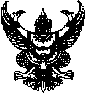 ประกาศโรงเรียนโรงเรียนเฉลิมพระเกียรติสมเด็จพระศรีนครินทร์ ภูเก็ตในพระราชูปถัมภ์สมเด็จพระเทพรัตนราชสุดาฯ สยามบรมราชกุมารีเรื่อง การกำหนดค่าเป้าหมายตามมาตรฐานการศึกษาของสถานศึกษาระดับการศึกษาขั้นพื้นฐานเพื่อการประกันคุณภาพภายในของสถานศึกษา------------------------------โดยที่มีการประกาศใช้กฎกระทรวงว่าด้วยระบบ หลักเกณฑ์ และวิธีการประกันคุณภาพการศึกษา พ.ศ.2553 ประกาศกระทรวงศึกษาธิการ เรื่อง ให้ใช้มาตรฐานการศึกษาขั้นพื้นฐาน เพื่อการประกันคุณภาพภายในของสถานศึกษา  นโยบายการปฏิรูปการศึกษาในทศวรรษที่สองที่กำหนดเป้าหมาย และยุทธศาสตร์อย่างชัดเจนในการพัฒนาคุณภาพคนไทยและการศึกษาไทยในอนาคต รวมทั้งอัตลักษณ์และจุดเน้นของสถานศึกษาโรงเรียนโรงเรียนเฉลิมพระเกียรติสมเด็จพระศรีนครินทร์ ภูเก็ต ในพระราชูปถัมภ์สมเด็จพระเทพรัตนราชสุดาฯ สยามบรมราชกุมารี จึงปรับมาตรฐานการศึกษาของสถานศึกษา ระดับการศึกษาขั้นพื้นฐานและได้กำหนดค่าเป้าหมายของการพัฒนาตามมาตรฐานการศึกษา โดยความเห็นชอบของคณะกรรมการสถานศึกษาขั้นพื้นฐานและการมีส่วนร่วมของผู้เกี่ยวข้อง ทั้งบุคลากรทุกคนในโรงเรียน ผู้ปกครองโรงเรียนเฉลิมพระเกียรติสมเด็จพระศรีนครินทร์ ภูเก็ต ในพระราชูปถัมภ์สมเด็จพระเทพรัตนราชสุดาฯ สยามบรมราชกุมารี เพื่อนำไปสู่การพัฒนาคุณภาพมาตรฐานการศึกษาการประเมินคุณภาพภายในและเพื่อรองรับการประเมินคุณภาพภายนอกเพื่อให้การพัฒนาคุณภาพและมาตรฐานการศึกษาของโรงเรียนเฉลิมพระเกียรติสมเด็จพระศรีนครินทร์ ภูเก็ต ในพระราชูปถัมภ์สมเด็จพระเทพรัตนราชสุดาฯ สยามบรมราชกุมารี มีคุณภาพและได้มาตรฐาน โรงเรียนจึงได้กำหนดค่าเป้าหมายการพัฒนาตามมาตรฐานการศึกษาของสถานศึกษา ระดับการศึกษาขั้นพื้นฐาน ตามเอกสารแนบท้ายประกาศนี้ เพื่อเป็นเป้าหมายในการพัฒนาคุณภาพและมาตรฐานการศึกษา ระดับการศึกษาขั้นพื้นฐาน และการประเมินคุณภาพภายในประกาศ ณ วันที่  24 ธันวาคม พ.ศ. 2556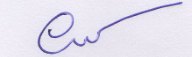 (นายโกศล  ใสขาว)ผู้อำนวยการโรงเรียนเฉลิมพระเกียรติสมเด็จพระศรีนครินทร์ ภูเก็ตในพระราชูปถัมภ์ สมเด็จพระเทพรัตนราชสุดาฯ สยามบรมราชกุมารีการกำหนดค่าเป้าหมาย แนบท้ายประกาศโรงเรียนเฉลิมพระเกียรติสมเด็จพระศรีนครินทร์ ภูเก็ต ในพระราชูปถัมภ์สมเด็จพระเทพรัตนราชสุดาฯ สยามบรมราชกุมารีเรื่อง การกำหนดค่าเป้าหมายตามมาตรฐานการศึกษาของสถานศึกษาระดับการศึกษาขั้นพื้นฐานเพื่อการประกันคุณภาพภายในของสถานศึกษามาตรฐาน/ตัวบ่งชี้ค่าเป้าหมายมาตรฐาน/ตัวบ่งชี้ด้านที่ ๑ มาตรฐานด้านคุณภาพผู้เรียนมาตรฐานที่ 1 ผู้เรียนมีสุขภาวะที่ดีและมีสุนทรียภาพ ระดับดีมาก1.1.มีสุขนิสัยในการดูแลสุขภาพและออกกำลังกายสม่ำเสมอดีเยี่ยม1.2.มีน้ำหนัก ส่วนสูงและมีสมรรถภาพทางกายตามเกณฑ์มาตรฐานดีมาก1.3.ป้องกันตนเองจากสิ่งเสพติดให้โทษและหลีกเลี่ยงตนเองจากสภาวะที่เสี่ยงต่อความรุนแรง โรค ภัย อุบัติเหตุและปัญหาทางเพศดีมาก1.4.เห็นคุณค่าในตนเอง มีความมั่นใจกล้าแสดงออกอย่างเหมาะสมดีเยี่ยม1.5.มีมนุษยสัมพันธ์ที่ดีและให้เกียรติผู้อื่นดีมาก1.6.สร้างผลงานจากการเข้าร่วมกิจกรรมด้านศิลปะ ดนตรี/นาฏศิลป์ กีฬา/นันทนาการตามจินตนาการดีมากมาตรฐานที่ 2 ผู้เรียนมีคุณธรรม จริยธรรม และค่านิยมที่พึงประสงค์ระดับดีมาก2.1.มีคุณลักษณะที่พึงประสงค์ตามหลักสูตรดีมาก2.2. เอื้ออาทรผู้อื่นและกตัญญูกตเวทีต่อผู้มีพระคุณดีมาก2.3.ยอมรับความคิดและวัฒนธรรมที่แตกต่างดีมาก2.4.ตระหนัก รู้คุณค่าร่วมอนุรักษ์และพัฒนาสิ่งแวดล้อมดีมากมาตรฐานที่  3   ผู้เรียนมีทักษะในการแสวงหาความรู้ด้วยตนเอง รักการเรียนรู้ และพัฒนาตนเองอย่างต่อเนื่องระดับดี3.1.มีนิสัยรักการอ่านและแสวงหาความรู้ด้วยตนเองจากห้องสมุด แหล่งเรียนรู้และสื่อต่างๆรอบตัวดี3.2.มีทักษะในการอ่าน ฟัง ดู พูด เขียน และตั้งคำถามเพื่อค้นคว้าหาความรู้เพิ่มเติมดี3.3.เรียนรู้ร่วมกันเป็นกลุ่ม แลกเปลี่ยนความคิดเห็นเพื่อการเรียนรู้ระหว่างกันดี3.4.ใช้เทคโนโลยีในการเรียนรู้และนำเสนอผลงานดีมากมาตรฐานที่  4  ผู้เรียนมีความสามารถในการคิดอย่างเป็นระบบ คิดสร้างสรรค์ ตัดสินใจแก้ปัญหาได้อย่างมีสติสมเหตุผลระดับดี4.1.สรุปความคิดเห็นจากเรื่องที่อ่าน ฟัง และดู และสื่อสารโดยการพูดหรือเขียนตามความคิดของตนเองดี4.2.นำเสนอวิธีคิด วิธีแก้ปัญหาด้วยภาษาหรือวิธีการของตนเองดี4.3.กำหนดเป้าหมาย คาดการณ์ ตัดสินใจแก้ปัญหาโดยมีเหตุผลประกอบดี4.4.มีความคิดริเริ่ม และสร้างสรรค์ผลงานด้วยความภาคภูมิใจดีมาตรฐาน/ตัวบ่งชี้ค่าเป้าหมายมาตรฐาน/ตัวบ่งชี้มาตรฐานที่  5  ผู้เรียนมีความรู้  และทักษะที่จำเป็นตามหลักสูตร ระดับดี5.1.ผลสัมฤทธิ์ทางการเรียนเฉลี่ยแต่ละกลุ่มสาระเป็นไปตามเกณฑ์ดี5.2.ผลการประเมินสมรรถนะสำคัญตามหลักสูตรเป็นไปตามเกณฑ์ดี5.3.ผลการประเมินการอ่าน คิดวิเคราะห์และเขียนเป็นไปตามเกณฑ์ดี5.4.ผลการทดสอบระดับชาติเป็นไปตามเกณฑ์ดีมาตรฐานที่  6  ผู้เรียนมีทักษะในการทำงาน รักการทำงาน สามารถทำงานร่วมกับผู้อื่นได้ และมีเจตคติที่ดีต่ออาชีพสุจริต ระดับดีมาก6.1.วางแผนการทำงานและดำเนินการจนสำเร็จดีมาก6.2.ทำงานอย่างมีความสุข มุ่งมั่นพัฒนางาน และภูมิใจในผลงานของตนเองดีมาก6.3.ทำงานร่วมกับผู้อื่นได้ดีมาก6.4.มีความรู้สึกที่ดีต่ออาชีพสุจริตและหาความรู้เกี่ยวกับอาชีพที่ตนเองสนใจดีมาก ด้านที่ 2 มาตรฐานด้านการจัดการศึกษามาตรฐานที่  7  ครูปฏิบัติงานตามบทบาทหน้าที่อย่างมีประสิทธิภาพและเกิดประสิทธิผลระดับดีมาก7.1.ครูมีการกำหนดเป้าหมายคุณภาพผู้เรียนทั้งด้านความรู้ทักษะ กระบวนการ สมรรถนะและคุณลักษณะที่พึงประสงค์ดีมาก7.2.ครูมีการวิเคราะห์ผู้เรียนเป็นรายบุคคล และใช้ข้อมูลในการวางแผนการจัดการเรียนรู้เพื่อพัฒนาศักยภาพของผู้เรียนดีมาก7.3.ครูออกแบบและการจัดการเรียนรู้ที่ตอบสนองความแตกต่างระหว่างบุคคลและพัฒนาการทางสติปัญญาดีมาก7.4.ครูใช้สื่อและเทคโนโลยีที่เหมาะสมผนวกกับการนำบริบทและภูมิปัญญาของท้องถิ่นมาบูรณาการในการจัดการเรียนรู้ดีมาก7.5.ครูการวัดและประเมินผลที่มุ่งเน้นการพัฒนาการเรียนรู้ของผู้เรียนด้วยวิธีการที่หลากหลายดีมาก7.6.ครูให้คำแนะนำ คำปรึกษา และแก้ไขปัญหาให้แก่ผู้เรียนทั้งด้านการเรียนและคุณภาพชีวิตด้วยความเสมอภาคดีมาก7.7.ครูมีการศึกษา วิจัยและพัฒนาการจัดการเรียนรู้ในวิชาที่ตนรับผิดชอบและใช้ผลในการปรับการสอนดีมาก7.8.ครูประพฤติปฏิบัติตนเป็นแบบอย่างที่ดี และเป็นสมาชิกที่ดีของสถานศึกษาดีมาก7.9.ครูจัดการเรียนการสอนตามวิชาที่ได้รับมอบหมายเต็มเวลาเต็มความสามารถดีมากมาตรฐาน/ตัวบ่งชี้ค่าเป้าหมายมาตรฐาน/ตัวบ่งชี้มาตรฐานที่  8  ผู้บริหารปฏิบัติงานตามบทบาทหน้าที่อย่างมีประสิทธิภาพและเกิดประสิทธิผลระดับดีมาก8.1.ผู้บริหารมีวิสัยทัศน์ ภาวะผู้นำ และความคิดริเริ่มที่เน้นการพัฒนาผู้เรียนดีมาก8.2.ผู้บริหารใช้หลักการบริหารแบบมีส่วนร่วมและใช้ข้อมูลผลการประเมินหรือผลการวิจัยเป็นฐานคิดทั้งด้านวิชาการและการจัดการดีมาก8.3.ผู้บริหารสามารถบริหารจัดการศึกษาให้บรรลุเป้าหมายตามที่กำหนดไว้ใน แผนปฏิบัติการดีมาก8.4.ผู้บริหารส่งเสริมและพัฒนาศักยภาพบุคลากรให้พร้อมรับการกระจายอำนาจดีมาก8.5.นักเรียน ผู้ปกครอง และชุมชนพึงพอใจผลการบริหารการจัดการศึกษาดีมาก8.6.ผู้บริหารให้คำแนะนำ คำปรึกษาทางวิชาการและเอาใจใส่การจัดการศึกษาเต็มตามศักยภาพและเต็มเวลาดีมากมาตรฐานที่  9  คณะกรรมการสถานศึกษา และผู้ปกครอง ชุมชนปฏิบัติงานตามบทบาทหน้าที่อย่างมีประสิทธิภาพและเกิดประสิทธิผลระดับดีมาก9.1.คณะกรรมการสถานศึกษารู้และปฏิบัติหน้าที่ตามที่ระเบียบกำหนดดีมาก9.2.คณะกรรมการสถานศึกษากำกับติดตาม ดูแล และขับเคลื่อนการดำเนินงานของสถานศึกษาให้บรรลุผลสำเร็จตามเป้าหมายดีมาก9.3.ผู้ปกครองและชุมชนเข้ามามีส่วนร่วมในการพัฒนาสถานศึกษาดีมากมาตรฐานที่  10   สถานศึกษามีการจัดหลักสูตร กระบวนการเรียนรู้ และกิจกรรมพัฒนาคุณภาพผู้เรียนอย่างรอบด้านระดับดีมาก10.1.หลักสูตรสถานศึกษาเหมาะสมและสอดคล้องกับท้องถิ่นดีมาก10.2.จัดรายวิชาเพิ่มเติมที่หลากหลายให้ผู้เรียนเลือกเรียนตามความถนัดความสามารถและความสนใจดีมาก10.3.จัดกิจกรรมพัฒนาผู้เรียนที่ส่งเสริมและตอบสนองความต้องการ ความสามารถ ความถนัด และความสนใจของผู้เรียนดีมาก10.4.สนับสนุนให้ครูจัดกระบวนการเรียนรู้ที่ให้ผู้เรียนได้ลงมือปฏิบัติจริงจนสรุปความรู้ได้ด้วยตนเองดีมาก10.5.นิเทศภายใน กำกับ ติดตามตรวจสอบ และนำผลไปปรับปรุงการเรียนการสอนอย่างสม่ำเสมอดีมาก10.6.จัดระบบดูแลช่วยเหลือผู้เรียนที่มีประสิทธิภาพและครอบคลุมถึงผู้เรียนทุกคนดีมากมาตรฐานที่  11  สถานศึกษามีการจัดสภาพแวดล้อมและการบริการที่ส่งเสริมให้ผู้เรียนพัฒนาเต็มศักยภาพระดับดีมาก11.1.ห้องเรียน ห้องปฏิบัติการ อาคารเรียนมั่นคง สะอาดและปลอดภัย มีสิ่งอำนวยความสะดวก พอเพียง อยู่ในสภาพใช้การได้ดี สภาพแวดล้อมร่มรื่น และมีแหล่งเรียนรู้สำหรับผู้เรียนดีมากมาตรฐาน/ตัวบ่งชี้ค่าเป้าหมายมาตรฐาน/ตัวบ่งชี้11.2.จัดโครงการ กิจกรรมที่ส่งเสริมสุขภาพอนามัยและความปลอดภัยของผู้เรียนดีมาก11.3.จัดห้องสมุดที่ให้บริการสื่อและเทคโนโลยีสารสนเทศที่เอื้อให้ผู้เรียนเรียนรู้ด้วยตนเองและหรือเรียนรู้แบบมีส่วนร่วมดีมากมาตรฐานที่ 12 สถานศึกษามีการประกันคุณภาพภายในของสถานศึกษาตามที่กำหนดในกฎกระทรวงระดับดีมาก12.1. กำหนดมาตรฐานการศึกษาของสถานศึกษาดีมาก12.2.จัดทำและดำเนินการตามแผนพัฒนาการจัดการศึกษาของสถานศึกษาที่มุ่งพัฒนาคุณภาพตามมาตรฐานการศึกษาของสถานศึกษาดีมาก12.3.จัดระบบข้อมูลสารสนเทศและใช้สารสนเทศในการบริหารจัดการเพื่อพัฒนาคุณภาพสถานศึกษาดีมาก12.4.ติดตามตรวจสอบ และประเมินคุณภาพภายในตามมาตรฐานการศึกษาของสถานศึกษาดีมาก12.5.นำผลการประเมินคุณภาพทั้งภายในและภายนอกไปใช้วางแผนพัฒนาคุณภาพการศึกษาอย่างต่อเนื่องดีมาก12.6.จัดทำรายงานประจำปีที่เป็นรายงานการประเมินคุณภาพภายในดีมากด้านที่ 3 มาตรฐานด้านการสร้างสังคมแห่งการเรียนรู้มาตรฐานที่  13  สถานศึกษามีการสร้าง ส่งเสริม สนับสนุน ให้สถานศึกษาเป็นสังคมแห่งการเรียนรู้ระดับดีมาก13.1.มีการสร้างและพัฒนาแหล่งเรียนรู้ภายในสถานศึกษาและใช้ประโยชน์จากแหล่งเรียนรู้ ทั้งภายในและภายนอกสถานศึกษา เพื่อพัฒนาการเรียนรู้ของผู้เรียนและบุคลากรของสถานศึกษา รวมทั้งผู้ที่เกี่ยวข้องดีมาก13.2.มีการแลกเปลี่ยนเรียนรู้ระหว่างบุคลากรภายในสถานศึกษา ระหว่างสถานศึกษากับครอบครัว ชุมชน และองค์กรที่เกี่ยวข้องดีมากด้านที่ 4 มาตรฐานด้านอัตลักษณ์ของสถานศึกษา  (ระดับการศึกษาขั้นพื้นฐาน)มาตรฐานที่14 การพัฒนาสถานศึกษาให้บรรลุเป้าหมาย  ตามวิสัยทัศน์  ปรัชญา และจุดเน้นที่กำหนดขึ้น ระดับดีมาก14.1.จัดโครงการ กิจกรรมที่ส่งเสริมให้ผู้เรียนบรรลุตามเป้าหมาย วิสัยทัศน์ ปรัชญา และจุดเน้นของสถานศึกษาดีมาก14.2.ผลการดำเนินงานส่งเสริมให้ผู้เรียนบรรลุตามเป้าหมาย วิสัยทัศน์ ปรัชญาและจุดเน้นของสถานศึกษาดีมากมาตรฐาน/ตัวบ่งชี้ค่าเป้าหมายมาตรฐาน/ตัวบ่งชี้ด้านที่ 5 มาตรฐานด้านมาตรการส่งเสริม   (ระดับการศึกษาขั้นพื้นฐาน)มาตรฐานที่15 การจัดกิจกรรมตามนโยบาย จุดเน้น แนวทางการปฏิรูปการศึกษาเพื่อพัฒนาและส่งเสริมสถานศึกษาให้ยกระดับคุณภาพสูงขึ้นดีมาก15.1.จัดโครงการ  กิจกรรมพิเศษเพื่อตอบสนองนโยบาย  จุดเน้น ตามแนวทางการปฏิรูปการศึกษา ดีมาก15.2.ผลการดำเนินงานบรรลุตามเป้าหมายและพัฒนาดีขึ้นกว่าที่ผ่านมาระดับดีมาก